
Наши дети после всех занятий обязательно идут гулять. Даже если моросит (а в наших краях это обычное состояние), то собираются на веранде и играют. Да! Да! ИГРАЮТ. И прогулки очень важны для ребенка вне зависимости от того дома ребенок или в саду.
. 👎.
ПЛОХО! Если прогулки большая редкость. Если дети предоставлены сами себе, а взрослый занят телефоном или беседой с другим взрослым (даже если обсуждают новейшие методики в образовании)
👍
ХОРОШО! Если на участке есть укрытие, не мешающие доступу свежего воздуха, а мелкий дождик не мешает под ним играть. Если взрослый активно играет с детьми в подвижные игры. Если все происходит весело и с выдумкой.
🍁
Приведу несколько примеров развивающих игр на прогулке для детей разного возраста.Игра на прогулке с детьми «Покажи эмоцию»Игра развивает умение выражать свои чувства и правильно понимать, что чувствуют другие люди.Все играющие встают в круг. Взрослый объясняет детям, что такое пантомима – в данном случае, изображение предметов и действий без слов.Задание: каждый участник по очереди придумывает и изображает какое-либо действие с воображаемым предметом, при выполнении которого участник должен выразить соответствующую действию эмоцию. Все остальные должны отгадать, какое действие (с каким воображаемым предметом) он показывал, и какую эмоцию выражал.Первым, для примера, может показывать ведущий. Если для детей трудно выполнять действие с воображаемым предметом, они могут передавать из рук в руки какой-нибудь небольшой предмет, например, камушек, и производить действия с ним, представляя его в виде другого предмета, который придумали сами.Можно разделить выполнение задания на два этапа: вначале ребёнок показывает действие с предметом – дети отгадывают, какой предмет он им показал. Затем они определяют эмоцию, которую вызвало это действие.Также ведущий может сказать каждому участнику, что он должен делать, и с каким предметом.В данной игре у ведущего очень активная роль: он должен направлять детей, наводящими вопросами подводя их к правильному ответу, активизируя их мыслительную деятельность, если дети затрудняются при ответе.Примеры предметов и действий: съесть конфету, съесть лимон, выпить стакан очень горячего чая, понюхать розу, услышать по телефону радостную новость, поднять тяжёлый камень, копать грядку лопатой, очистить горячее яйцо вкрутую, очистить и порезать луковицу, «залезть» на дерево, спрятаться под зонтиком во время дождя, посадить цветы, прополоть грядку, надуть воздушный шарик, поиграть в мяч.Игра на прогулке с детьми «Десятки»Эта игра развивает навыки устного счёта, умение считать до десяти, двигательные навыки, координацию.Для игры на прогулке нужен мяч, который хорошо отскакивает от поверхности, и ровная стена.Играть можно индивидуально и командами.Задание: отбивать мяч от разных поверхностей различными способами по десять раз, одновременно считая, чтобы не сбиться. Если в какой-то момент играющий ошибается и мяч отлетает в сторону, он должен начать выполнять своё задание сначала. Задания постепенно усложняются.1 задание — Десять раз покатить мяч по земле к стене и поймать его.2 задание — Десять раз отбить мяч от земли.3 задание — Десять раз отбить мяч от стены.4 задание — Десять раз отбить мяч от стены, перепрыгнув через него, когда он отскочил от стены.5 задание — Десять раз отбить мяч от стены, и пока он летит, успеть обернуться вокруг себя, и, обернувшись, поймать мяч.6 задание — Десять раз подбросить мяч и поймать.7 задание — Десять раз подбросить мяч и поймать, обернувшись вокруг себя, пока он летит.8 задание — Десять раз подбросить мяч и поймать, прыгая на одной ножке, пока он летит.9 задание — Десять раз подбросить мяч и сделать так, чтобы он ударился о землю, пролетев сквозь сомкнутые кольцом руки.10 задание — Десять раз отбить мяч от земли и, пока он летит, успеть обернуться вокруг себя, и, обернувшись, поймать мяч.Игра на прогулке с детьми «Мы поэты!»Эта игра развивает творческие способности, образное мышление, умение выражать свои мысли, правильно выстраивать предложения, пополняет словарный запас.Задание: досочинить строчки, которые ведущий предлагает детям. Играть можно как индивидуально, так и командами. Взрослый зачитывает детям первые одну или две строчки стихотворения, дети сочиняют строчки в рифму, с соблюдением ритма, произносят их, а взрослый их записывает.Также, можно придумывать первые строчки стихов прямо во время прогулки, о тех предметах, которые дети видят вокруг.Примеры начальных строчек: Как-то шёл домой по лужам… Шли мы лесом по тропинке… Я сломал у мамы вазу… Мы ходили по музею… Я гулял вчера в лесу… Телевизор я включила… Мы на лыжах побежали… Сидит котёнок на столе… Пошли вчера мы в магазин, не оказалось там корзин… Каталась я на карусели, с неё сошла я еле-еле… Ребята куда-то неслись без оглядки… На клумбе красивый цветочек расцвел… Снег выпал… Весна наступила, сосульки висят… Вот лето пришло и жару принесло… Я люблю ходить в кино… Я нарисовал картину… Подарили мне коня… Мы играли дома в мяч… Был героем я вчера… Закрутились еле-ела на площадке карусели… Съел вчера я два пломбира… Торта кусок на столе оказался, я до него случайно добрался… Веник в руку я беру — в доме чисто приберу… Мы ходили на прогулку, шли пешком по переулку… Мы качались на качели…Игра на прогулке с детьми «Чья змея длинней?»Эта игра развивает умение работать в команде, действовать по алгоритму, аккуратность, внимательность. Играют команды.Задание: за определённое время, например, 30 секунд, команды должны составить из маленьких камушков, собранных во время прогулки, «змею». Выигрывает команда, чья змея окажется длиннее.Строить «змею» можно двумя способами:сразу всей командой вместе;по принципу эстафеты, добегая по одному человеку по очереди до линии финиша, присоединять к «змее» по одному камушку.Заданий по выкладыванию «змеи» может быть несколько.Варианты заданий:Камушки выкладываются внутри обруча, вдоль его контура.Вдоль изогнутой скакалки, которую ведущий предварительно выкладывает на полу, на линии финиша. «Змея» из камушков должна точно повторять линию скакалки.«Змея карабкающаяся». Ставить камушки сначала на землю горизонтально, потом вертикально, чтобы «змея» достала до скамейки или столика, потом кубики располагаются снова горизонтально по столу или скамейке.«Геометрическая змея». Выложит «змею» из камушков в виде круга, треугольника, квадрата, овала.«Змея — молния». Выложить «змею» зигзагом, так, как обычно рисуют молнию.«Змея» — спираль. Выложить камушки по спирали.«Змея» — бабочка – выложить камушки в виде бабочки.«Змея» свернулась кольцами – камушки выкладываются концентрическими окружностями.Игра на прогулке с детьми «Весёлые зонтики» (по сказке «Оле-Лукойе»)Игра развивает внимание и проводится в формате эстафеты. Участвуют две команды.Задание: каждый участник команды по очереди добегает до линии финиша, берёт в руки находящийся там зонтик, крутит его в руках, произнося: «Раз, два, три!», кладёт зонтик на место и бежит обратно к команде.Выигрывает команда, все участники которой быстрее другой преодолеет дистанцию.Второй вариант — «Весёлые зонтики» (по сказке «Оле-Лукойе»)Все участники стоят в кругу и передают друг другу зонтик. Тот, у кого в руках зонтик оказывается, должен произнести название какой-либо сказки. Не назвавший сказку выходит из игры, делая шаг назад. Повторять названия нельзя.Эту игру с детьми можно использовать не только на прогулке, но и на празднике, посвящённом году литературы.Игра на прогулке с детьми «Полином фантазии»Эта игра развивает творческие способности, образное мышление, умение выражать свои мысли, правильно выстраивать предложения, пополняет словарный запас.Игра основана на методе обучения сочинению сказок, придуманном итальянским сказочником Джанни Родари. Играть можно индивидуально или командами. Для более успешной игры и получения хорошего результата, в команде должно быть не более пяти-шести человек.Детям предлагается найти во время прогулки на участке разные предметы (камушки, травинки, формочки для игры в песочнике, изображающие разных животных и предметы, листики с деревьев, скакалку, обруч, палочки, ветки). Можно, зная, что на прогулке с детьми будет организована эта игра, специально принести с собой на площадку коробку с разными интересными маленькими предметами и игрушками.Все найденные и принесённые с собой предметы складываются в непрозрачный красивый мешочек. Дети по очереди достают из мешочка по два или три предмета, говорят, как они называются, и сочиняют на основе этих слов предложения.Вариант этой игры для организации на крытой веранде во время дождливой погоды.Детям выдаются карточки с написанными на них существительными (если дети уже умеют читать) или с нарисованными предметами и явлениями. Одновременно можно предложить два или три слова. Дети должны сочинить предложение, основываясь на этих опорных словах. Чем дальше по смыслу друг от друга отстоят предложенные слова, тем активнее будет включаться у детей фантазия и творческое воображение.Если взрослый уверен, что уровень творческого развития детей достаточно высокий, можно дать задание сочинить целую сказку или историю на основе данных слов. В этом случае детям можно напомнить основные моменты развития сюжета: завязка, кульминация, развязка.Взрослый может записать наиболее интересные предложения, сказки и истории, и выпустить альманах или стенгазету с образцами творчества детей, чтобы познакомить с результатами этой весёлой игры родителей и педагогов детского сада.Примеры слов: сон, собака, сад; кот, холодильник; дерево, корабль; самолет, мяч; крыша, море; валенки, пляж, яблоко; конфета, мотоцикл; булочка, шапка; телевизор, мотор; телефон, страус, поезд; троллейбус, куст, корова; деревня, мел, варенье; песок, письмо; солнце, ириска; лето, конверт; хомячок, свитер; лыжи, арбуз; балкон, апельсин; зарядка, ремонт, кино; автобус, песня, курица; дети, крокодил, осень; урожай, жилет, пианино; гром, снег, космос; санки, вертолет, лес; мороженое, страус, каша; хлеб, веник, кастрюлька; рассвет, сказка, радость; дом, слон, шарик; лист, мяч; зебра, воробей; часы, усы; пыль, торт; река, кит; звонок, путь; будильник, весы; сыр, моль; суп, волк.Вариант игры: детям можно предложить одновременно пять или шесть предметов или карточек с изображениями предметов и явлений, чтобы они самостоятельно выбрали два или три слова, на основе которых сочинят предложение.Игра на прогулке с детьми «На одну букву»Эта игра развивает творческие способности, образное мышление, внимание, умение выражать свои мысли, правильно выстраивать предложения, пополняет словарный запас.Играть можно индивидуально или командами. Для более успешной игры и получения хорошего результата в команде должно быть не более пяти-шести человек.Задание: сочинить предложение, все слова в котором будут начинаться на одну букву. Букву предлагает взрослый. Количество слов в предложении не ограничено.Вариант этой весёлой игры: сочинить предложение из четырёх слов. Каждое слово должно начинаться с определённой буквы: первое слово с буквы В, второе – с буквы М, третье слово – с буквы С, четвёртое – с буквы К.Эта весёлая игра является ещё и тестом на развитие творческих способностей для детей, с помощью которого можно проверить гибкость и быстроту мышления, если дать детям задание сочинить как можно больше предложений за определённое время, например, за три минуты. Чем разнообразнее образы в предложениях, тем лучше гибкость мышления.Игра на прогулке с детьми «Сыщики»В возрасте четырёх – пяти лет детям ещё сложно учитывать несколько свойств предмета одновременно. Поэтому с детьми обязательно надо играть на прогулке в эту игру.Эта игра развивает творческие способности, образное мышление, умение выражать свои мысли, правильно выстраивать предложения, пополняет словарный запас.Играть можно командами и индивидуально. Ведущий предлагает детям описание «пропавшей» вещи. Дети должны определить, что это за вещь. В этой игре на прогулке может «принять участие» кукла или мягкая игрушка, у которой пропала данная вещь.Вариант этой игры на прогулке: две команды детей находят на участке для прогулок предметы, не показывая их другой команде, которые затем им описывают. Эти предметы могут быть и стационарными – дом, дерево, качели, горка, песочница, главное, чтобы дети их загадали и правильно описали. Взрослый может помогать детям при описании и отгадывании предметов.В этой игре на прогулке могут быть победители – те дети, которые первыми догадались о том, какой предмет описывает ведущий или команда.Примеры описаний:Зелёный, полосатый, тяжёлый, сладкий (арбуз).Вкусное, сладкое, холодное, сливочное (мороженое).Тёплый, длинный, шерстяной, вязаный, полосатый (шарф).Золотая, мокрая, маленькая, молчаливая, чешуйчатая (рыбка).Круглый, твёрдый, вкусный, коричневый, полезный (орех).Чёрные, парные, тёплые, зимние, валяные, бабушкины (валенки).Прямоугольная, бумажная, интересная, библиотечная (книга).Длинные, быстрые, пластиковые, спортивные (лыжи).Длинный, зелёный, вкусный, свежий, пупырчатый (огурец).Большой, круглый, вкусный, кремовый, бисквитный (торт).Квадратная, красивая, модная, вместительная, кожаная, дизайнерская, мамина (сумка).Нарядное, праздничное, красивое, шёлковое (платье).Вкусный, коричневый, горький (шоколад).Круглый, керамический, цветочный (горшок).Тёплый, пушистый, маленький, милый, когтистый, мурлыкающий (котёнок).Большая, пушистая, охотничья, лающая (собака).Пушистый, бурый, плюшевый, игрушечный (медведь).Кожаные, осенние, непромокаемые (ботинки).Высокие, парные, осенние, резиновые (сапоги).Высокая, крутая, деревянная (горка).Высокое, зелёное, цветущее, растущее (дерево).Низкий, кирпичный, квадратный (дом)Железные, скрипучие, детские, раскачивающиеся (качели).Квадратная, деревянная, полная (песочница).Круглая, красивая, цветочная (клумба).Игра на прогулке с детьми «Определения»Эта игра развивает творческие способности, образное мышление, умение выражать свои мысли, правильно выстраивать предложения, пополняет словарный запас.Играть можно индивидуально или командами.Задание: за тридцать секунд надо дать как можно больше определений какому-нибудь предмету или явлению. Ведущий засекает время и считает, сколько определений назвал играющий.Ведущий может просто сказать, к какому существительному надо подбирать определения, а может предложить участникам самим найти на участке для прогулок эти предметы. Второй вариант может быть предпочтительнее для менее подготовленных детей, так как, имея перед глазами образ предмета или явления, им будет проще подобрать к ним определения.Игра на прогулке с детьми «Цепочки событий»Эта игра развивает причинно-следственное мышление, умение выражать свои мысли, правильно выстраивать предложения, пополняет словарный запас. В игре активизируется жизненный опыт детей.Все играющие находятся в кругу. Ведущий говорит вступительное слово о том, что каждое действие и поступок ведут к какому-то следующему событию, причиной которого является предыдущее.Задание: продолжить цепочку событий, первое из которых задаёт детям ведущий. После этой весёлой игры ведущий может спросить детей, было ли у них в жизни так, что какое-либо событие привело к какому-нибудь последействию. Таким образом, можно продолжить беседу об ответственности за свои поступки.Усложнённые варианты игры с детьми на прогулке:— Дети предлагают последствия совершённого действия не только для того человека, который его совершил, но и для окружающих его людей, природы.— Ведущий предлагает детям рассмотреть и положительные, и отрицательные последствия предложенного им действия. Таким образом, происходит развитие дивергентного мышления у детей.Варианты событий, предлагаемых ведущим детям: Проспали утром. Забыли покормить кота. Ребёнок не надел шапку в холодную погоду. Не посмотрел на светофор, переходя улицу. Взял домой котёнка с улицы. Не убрали за собой мусор в лесу. Бросили мусор на тротуар. Каждое утро человек ходит пешком на работу. Человек всегда бросает мусор в урну, а не на землю или тротуар. Во дворе построили горку. Выдалось очень жаркое лето. Пошёл дождь. Во всём доме погас свет. В огороде вырос очень хороший урожай. Детский сад закрыли на ремонт. Ребёнок не помыл за собой посуду после ужина дома. Ребёнок разбросал вечером свои вещи по всей комнате.Игра на прогулке с детьми «Я хочу тебя поймать!»Эта игра развивает внимание, ловкость, быстроту реакции.Все дети встают в круг и соединяют свои руки ладонями таким образом: левая рука ладонью вниз, на ладони соседа слева, правая рука – ладонью вверх – под ладонью соседа справа. Все говорят хором слова: «Раз, два, три, четыре, пять — я хочу тебя поймать!».На последнем слове все пытаются одновременно поймать правой рукой руку соседа справа и убрать левую ладонь с руки соседа слева, чтобы он её не поймал. Те, чью руку всё-таки поймали, выходят из игры, делая шаг назад.Игра на прогулке с детьми «Солнце, снег и дождь»Эта игра развивает образное мышление, умение выражать свои мысли, пополняет словарный запас.Играть можно командами. Каждой команде предлагается дорисовать рисунки, нарисованные на асфальте цветными мелками: солнце без лучей, снежинка, тоже без лучиков, тучка без проливающихся из неё капель дождя.Задача детей: по очереди, пририсовывая к солнцу и снежинке лучики, в тучке – дождинки, называть, какими качествами обладают солнце, снег и дождь.Сначала рисует одна команда, потом – другая, и так далее. Повторять определения нельзя. Выигрывает та команда, которая нарисует больше элементов и назовёт больше определений.Отличных всем игр!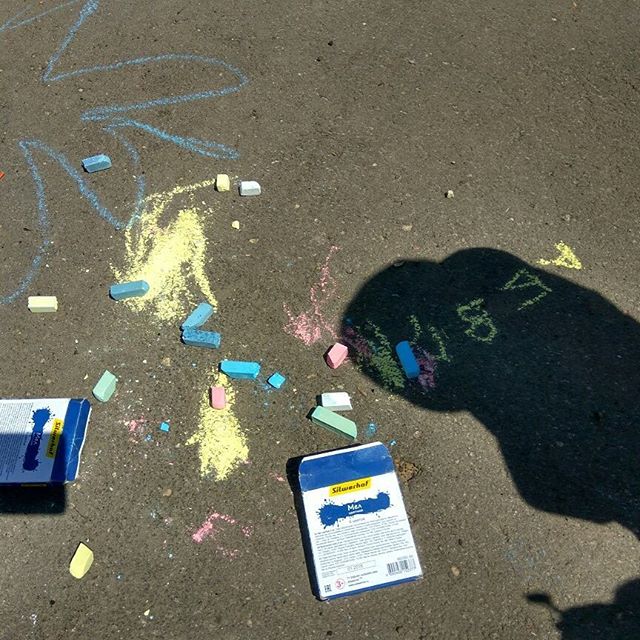 Прогулки и развивающие занятия